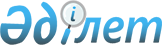 О внесении изменений в решение VII сессии Улытауского районного маслихата от 23 декабря 2016 года № 67 "О бюджете района на 2017-2019 годы"Решение XVII сессии Улытауского районного маслихата Карагандинской области от 8 декабря 2017 года № 138. Зарегистрировано Департаментом юстиции Карагандинской области 13 декабря 2017 года № 4480
       В соответствии с Бюджетным кодексом Республики Казахстан от 4 декабря 2008 года, Законом Республики Казахстан от 23 января 2001 года "О местном государственном управлении и самоуправлении в Республике Казахстан", районный маслихат РЕШИЛ:
      1. Внести в решение VII сессии Улытауского районного маслихата от 23 декабря 2016 года №67 "О бюджете района на 2017-2019 годы" (зарегистрировано в Реестре государственной регистрации нормативных правовых актов за №4086, опубликовано в газете "Ұлытау өңірі" от 14 января 2017 года №1-2 (6076), в Эталонном контрольном банке нормативных правовых актов Республики Казахстан в электронном виде от 01 февраля 2017 года), следующие изменения:
      пункт 1 изложить в следующей редакции: 
      "1. Утвердить бюджет района на 2017-2019 годы согласно приложениям 1, 2 и 3 соответственно, в том числе на 2017 год в следующих объемах:
      1) доходы – 4 928 313 тысяч тенге, в том числе:
      налоговые поступления – 4 869 878 тысяч тенге;
      неналоговые поступления – 4 402 тысяч тенге;
      поступления от продажи основного капитала - 236 тысяч тенге;
      поступления трансфертов – 53 797 тысяч тенге;
      2) затраты – 5 184 917 тысяч тенге;
      3) чистое бюджетное кредитование – 65 362 тысяч тенге:
      бюджетные кредиты – 78 281 тысяч тенге;
      погашение бюджетных кредитов – 12 919 тысяч тенге;
      4) сальдо по операциям с финансовыми активами – 94 856 тысяч тенге:
      приобретение финансовых активов – 94 856 тысяч тенге;
      поступления от продажи финансовых активов государства – 0 тысяч тенге; 
      5) дефицит (профицит) бюджета – минус 416 822 тысяч тенге;
      6) финансирование дефицита (использование профицита) бюджета – 416 822 тысяч тенге:
      поступление займов – 78 281 тысяч тенге;
      погашение займов – 12 919 тысяч тенге;
       используемые остатки бюджетных средств – 351 460 тысяч тенге.";
       пункт 5 изложить в следующей редакции:
      "5. Утвердить резерв акимата Улытауского района на 2017 год в сумме 24 173 тысяч тенге.";
      приложения 1, 4, 5, 6 к указанному решению изложить в новой редакции согласно приложениям 1, 2, 3, 4 к настоящему решению. 
      2. Настоящее решение вводится в действие с 1 января 2017 года.  Бюджет района на 2017 год Целевые трансферты и бюджетные кредиты в составе бюджета района на 2017 год Перечень бюджетных программ бюджета района на 2017 года, направленных на реализацию бюджетных инвестиционных проектов Затраты бюджета района на 2017 год по реализации бюджетных программ через аппараты акима поселка, сельского округа
					© 2012. РГП на ПХВ «Институт законодательства и правовой информации Республики Казахстан» Министерства юстиции Республики Казахстан
				
       Председатель сессии

Л. Мусина

       Секретарь районного маслихата

Т. Сейтжанов
 Приложение 1
к решению XVII сессии
Улытауского районного 
 маслихата от 8 декабря
 2017 года №138
Приложение 1 к решению VII сессии Улытауского районного  маслихата от 23 декабря  2016 года №67
Категория
Категория
Категория
Категория
Сумма (тысяч тенге)
Класс
Класс
Класс
Сумма (тысяч тенге)
Подкласс
Подкласс
Сумма (тысяч тенге)
Наименование
Сумма (тысяч тенге)
1
2
3
4
5
І. ДОХОДЫ
4928313 
1 
Налоговые поступления
4869878 
01
Подоходный налог
126594 
2 
Индивидуальный подоходный налог
126594 
03
Социальный налог
119742 
1 
Социальный налог
119742 
04
Налоги на собственность
4585132 
1 
Налоги на имущество
4562794 
3 
Земельный налог
4831 
4 
Налог на транспортные средства
15509 
5 
Единый земельный налог
1998 
05
Внутренние налоги на товары, работы и услуги
37122 
2 
Акцизы
20 
3 
Поступления за использование природных и других ресурсов
27825 
4 
Сборы за ведение предпринимательской и профессиональной деятельности
9277 
08
Обязательные платежи, взимаемые за совершение юридически значимых действий и (или) выдачу документов уполномоченными на то государственными органами или должностными лицами
1288 
1 
Государственная пошлина
1288 
2
Неналоговые поступления
4402 
01
Доходы от государственной собственности
4095 
1
Поступления части чистого дохода государственных предприятий
229 
5 
Доходы от аренды имущества, находящегося в государственной собственности
3847 
7 
Вознаграждения по кредитам, выданным из государственного бюджета
19 
02
Поступления от реализации товаров (работ, услуг) государственными учреждениями, финансируемыми из государственного бюджета
3 
1 
Поступления от реализации товаров (работ, услуг) государственными учреждениями, финансируемыми из государственного бюджета
3 
06
Прочие неналоговые поступления
304 
1 
Прочие неналоговые поступления
304 
3
Поступления от продажи основного капитала
236 
01
Продажа государственного имущества, закрепленного за государственными учреждениями
113 
1
Продажа государственного имущества, закрепленного за государственными учреждениями
113 
03
Продажа земли и нематериальных активов
123 
1
Продажа земли
123 
4 
Поступления трансфертов 
53797 
02
Трансферты из вышестоящих органов государственного управления
53797 
2 
Трансферты из областного бюджета
53797 
Функциональная группа
Функциональная группа
Функциональная группа
Функциональная группа
Функциональная группа
Сумма (тысяч тенге)
Функциональная подгруппа
Функциональная подгруппа
Функциональная подгруппа
Функциональная подгруппа
Сумма (тысяч тенге)
Администратор бюджетных программ 
Администратор бюджетных программ 
Администратор бюджетных программ 
Сумма (тысяч тенге)
Программа 
Программа 
Сумма (тысяч тенге)
Наименование
1
2
3
4
5
6
II. ЗАТРАТЫ
5184917
01
Государственные услуги общего характера
506847
1
Представительные, исполнительные и другие органы, выполняющие общие функции государственного управления
431190
112
Аппарат маслихата района (города областного значения)
20852
001
Услуги по обеспечению деятельности маслихата района (города областного значения)
20304
003
Капитальные расходы государственного органа
548
122
Аппарат акима района (города областного значения)
120091
001
Услуги по обеспечению деятельности акима района (города областного значения)
102705
003
Капитальные расходы государственного органа
17386
123
Аппарат акима района в городе, города районного значения, поселка, села, сельского округа
290247
001
Услуги по обеспечению деятельности акима района в городе, города районного значения, поселка, села, сельского округа
276809
022
Капитальные расходы государственного органа
13438
2
Финансовая деятельность
292
459
Отдел экономики и финансов района (города областного значения)
292
003
Проведение оценки имущества в целях налогообложения
0
010
Приватизация, управление коммунальным имуществом, постприватизационная деятельность и регулирование споров, связанных с этим
292
9
Прочие государственные услуги общего характера
75365
459
Отдел экономики и финансов района (города областного значения)
42238
001
Услуги по реализации государственной политики в области формирования и развития экономической политики, государственного планирования, исполнения бюджета и управления коммунальной собственностью района (города областного значения)
40603
015
Капитальные расходы государственного органа
1635
492
Отдел жилищно-коммунального хозяйства, пассажирского транспорта, автомобильных дорог и жилищной инспекции района (города областного значения)
20668
001
Услуги по реализации государственной политики на местном уровне в области жилищно-коммунального хозяйства, пассажирского транспорта, автомобильных дорог и жилищной инспекции 
20668
494
Отдел предпринимательства и промышленности района (города областного значения)
12459
001
Услуги по реализации государственной политики на местном уровне в области развития предпринимательства и промышленности 
12259
003
Капитальные расходы государственного органа
200
02
Оборона
18038
1
Военные нужды
9443
122
Аппарат акима района (города областного значения)
9443
005
Мероприятия в рамках исполнения всеобщей воинской обязанности
9443
2
Организация работы по чрезвычайным ситуациям
8595
122
Аппарат акима района (города областного значения)
8595
006
Предупреждение и ликвидация чрезвычайных ситуаций масштаба района (города областного значения)
8595
03
Общественный порядок, безопасность, правовая, судебная, уголовно-исполнительная деятельность
210
9
Прочие услуги в области общественного порядка и безопасности
210
492
Отдел жилищно-коммунального хозяйства, пассажирского транспорта, автомобильных дорог и жилищной инспекции района (города областного значения)
210
021
Обеспечение безопасности дорожного движения в населенных пунктах
210
04
Образование
2002177
1
Дошкольное воспитание и обучение
273080
464
Отдел образования района (города областного значения)
273080
009
Обеспечение деятельности организаций дошкольного воспитания и обучения
57084
040
Реализация государственного образовательного заказа в дошкольных организациях образования
215996
2
Начальное, основное среднее и общее среднее образование
1630652
464
Отдел образования района (города областного значения)
1606023
003
Общеобразовательное обучение 
1556104
006
Дополнительное образование для детей
49919
465
Отдел физической культуры и спорта района (города областного значения)
24629
017
Дополнительное образование для детей и юношества по спорту
24629
467
Отдел строительства района (города областного значения)
0
024
Строительство и реконструкция объектов начального, основного среднего и общего среднего образования
0
9
Прочие услуги в области образования
98445
464
Отдел образования района (города областного значения)
98445
001
Услуги по реализации государственной политики на местном уровне в области образования
15199
005
Приобретение и доставка учебников, учебно-методических комплексов для государственных учреждений образования района (города областного значения)
22140
015
Ежемесячные выплаты денежных средств опекунам (попечителям) на содержание ребенка-сироты (детей-сирот), и ребенка (детей), оставшегося без попечения родителей
2414
067
Капитальные расходы подведомственных государственных учреждений и организаций
58692
06
Социальная помощь и социальное обеспечение
170435
1
Социальное обеспечение
14078
451
Отдел занятости и социальных программ района (города областного значения) 
14078
005
Государственная адресная социальная помощь
990
016
Государственные пособия на детей до 18 лет
6291
025
Внедрение обусловленной денежной помощи по проекту "Өрлеу"
6797
2
Социальная помощь
133336
451
Отдел занятости и социальных программ района (города областного значения) 
133336
002
Программа занятости
42467
004
Оказание социальной помощи на приобретение топлива специалистам здравоохранения, образования, социального обеспечения, культуры, спорта и ветеринарии в сельской местности в соответствии с законодательством Республики Казахстан
8550
006
Оказание жилищной помощи
2140
007
Социальная помощь отдельным категориям нуждающихся граждан по решениям местных представительных органов
14150
010
Материальное обеспечение детей-инвалидов, воспитывающихся и обучающихся на дому
215
014
Оказание социальной помощи нуждающимся гражданам на дому
40751
017
Обеспечение нуждающихся инвалидов обязательными гигиеническими средствами и предоставление услуг специалистами жестового языка, индивидуальными помощниками в соответствии с индивидуальной программой реабилитации инвалида 
8444
023
Обеспечение деятельности центров занятости населения
16619
9
Прочие услуги в области социальной помощи и социального обеспечения
23021
451
Отдел занятости и социальных программ района (города областного значения) 
23021
001
Услуги по реализации государственной политики на местном уровне в области обеспечения занятости и реализации социальных программ для населения
20203
011
Оплата услуг по зачислению, выплате и доставке пособий и других социальных выплат
400
021
Капитальные расходы государственного органа
950
050
Реализация Плана мероприятий по обеспечению прав и улучшению качества жизни инвалидов в Республике Казахстан на 2012 – 2018 годы
1468
07
Жилищно-коммунальное хозяйство 
475953
1
Жилищное хозяйство
82979
467
Отдел строительства района (города областного значения)
82979
003
Проектирование и (или) строительство, реконструкция жилья коммунального жилищного фонда
12588
004
Проектирование, развитие и (или) обустройство инженерно-коммуникационной инфраструктуры
70391
2
Коммунальное хозяйство
196335
123
Аппарат акима района в городе, города районного значения, поселка, села, сельского округа
46719
014
Организация водоснабжения населенных пунктов
46719
467
Отдел строительства района (города областного значения)
149616
005
Развитие коммунального хозяйства
103412
006
Развитие системы водоснабжения и водоотведения
46204
3
Благоустройство населенных пунктов 
196639
123
Аппарат акима района в городе, города районного значения, поселка, села, сельского округа
34635
008
Освещение улиц населенных пунктов
17967
009
Обеспечение санитарии населенных пунктов
3575
011
Благоустройство и озеленение населенных пунктов
13093
492
Отдел жилищно-коммунального хозяйства, пассажирского транспорта, автомобильных дорог и жилищной инспекции района (города областного значения)
162004
015
Освещение улиц в населенных пунктах
162004
08
Культура, спорт, туризм и информационное пространство
571622
1
Деятельность в области культуры
384850
455
Отдел культуры и развития языков района (города областного значения)
308571
003
Поддержка культурно-досуговой работы
308571
467
Отдел строительства района (города областного значения)
76279
011
Развитие объектов культуры
76279
2
Спорт
29769
465
Отдел физической культуры и спорта района (города областного значения)
29769
001
Услуги по реализации государственной политики на местном уровне в сфере физической культуры и спорта
20866
004
Капитальные расходы государственного органа
2071
006
Проведение спортивных соревнований на районном (города областного значения) уровне
2387
007
Подготовка и участие членов сборных команд района (города областного значения) по различным видам спорта на областных спортивных соревнованиях
4045
032
Капитальные расходы подведомственных государственных учреждений и организаций
400
3
Информационное пространство
80186
455
Отдел культуры и развития языков района (города областного значения)
46152
006
Функционирование районных (городских) библиотек 
45552
007
Развитие государственного языка и других языков народа Казахстана
600
456
Отдел внутренней политики района (города областного значения)
34034
002
Услуги по проведению государственной информационной политики
34034
9
Прочие услуги по организации культуры, спорта, туризма и информационного пространства
76817
455
Отдел культуры и развития языков района (города областного значения)
47055
001
Услуги по реализации государственной политики на местном уровне в области развития языков и культуры
9122
010
Капитальные расходы государственного органа
8670
032
Капитальные расходы подведомственных государственных учреждений и организаций
29263
456
Отдел внутренней политики района (города областного значения)
29762
001
Услуги по реализации государственной политики на местном уровне в области информации, укрепления государственности и формирования социального оптимизма граждан 
16055
003
Реализация мероприятий в сфере молодежной политики
12879
006
Капитальные расходы государственного органа
562
032
Капитальные расходы подведомственных государственных учреждений и организаций
266
10
Сельское, водное, лесное, рыбное хозяйство, особо охраняемые природные территории, охрана окружающей среды и животного мира, земельные отношения
173704
1
Сельское хозяйство
136118
462
Отдел сельского хозяйства района (города областного значения)
16055
001
Услуги по реализации государственной политики на местном уровне в сфере сельского хозяйства
15959
006
Капитальные расходы государственного органа
96
467
Отдел строительства района (города областного значения)
200
010
Развитие объектов сельского хозяйства
200
473
Отдел ветеринарии района (города областного значения)
119863
001
Услуги по реализации государственной политики на местном уровне в сфере ветеринарии
14268
005
Обеспечение функционирования скотомогильников (биотермических ям)
4000
007
Организация отлова и уничтожения бродячих собак и кошек
1000
008
Возмещение владельцам стоимости изымаемых и уничтожаемых больных животных, продуктов и сырья животного происхождения
0
009
Проведение ветеринарных мероприятий по энзоотическим болезням животных
2645
010
Проведение мероприятий по идентификации сельскохозяйственных животных 
1573
011
Проведение противоэпизоотических мероприятий
96377
6
Земельные отношения
26154
463
Отдел земельных отношений района (города областного значения)
26154
001
Услуги по реализации государственной политики в области регулирования земельных отношений на территории района (города областного значения)
15992
004
Организация работ по зонированию земель
10000
007
Капитальные расходы государственного органа
162
9
Прочие услуги в области сельского, водного, лесного, рыбного хозяйства, охраны окружающей среды и земельных отношений
11432
459
Отдел экономики и финансов района (города областного значения)
11432
099
Реализация мер по оказанию социальной поддержки специалистов
11432
11
Промышленность, архитектурная, градостроительная и строительная деятельность
71221
2
Архитектурная, градостроительная и строительная деятельность
71221
467
Отдел строительства района (города областного значения)
51878
001
Услуги по реализации государственной политики на местном уровне в области строительства 
43022
017
Капитальные расходы государственного органа
8856
468
Отдел архитектуры и градостроительства района (города областного значения)
19343
001
Услуги по реализации государственной политики в области архитектуры и градостроительства на местном уровне
12640
003
Разработка схем градостроительного развития территории района и генеральных планов населенных пунктов
6608
004
Капитальные расходы государственного органа
95
12
Транспорт и коммуникации
60933
1
Автомобильный транспорт
60933
123
Аппарат акима района в городе, города районного значения, поселка, села, сельского округа
46773
013
Обеспечение функционирования автомобильных дорог в городах районного значения, поселках, селах, сельских округах
46773
492
Отдел жилищно-коммунального хозяйства, пассажирского транспорта, автомобильных дорог и жилищной инспекции района (города областного значения)
14160
023
Обеспечение функционирования автомобильных дорог
14160
13
Прочие
30907
9
Прочие
30907
123
Аппарат акима района в городе, города районного значения, поселка, села, сельского округа
6734
040
Реализация мер по содействию экономическому развитию регионов в рамках Программы развития регионов до 2020 года
6734
459
Отдел экономики и финансов района (города областного значения)
24173
012
Резерв местного исполнительного органа района (города областного значения)
24173
14
Обслуживание долга
19
1
Обслуживание долга
19
459
Отдел экономики и финансов района (города областного значения)
19
021
Обслуживание долга местных исполнительных органов по выплате вознаграждений и иных платежей по займам из областного бюджета
19
15
Трансферты
1102851
1
Трансферты
1102851
459
Отдел экономики и финансов района (города областного значения)
1102851
006
Возврат неиспользованных (недоиспользованных) целевых трансфертов
3753
007
Бюджетные изъятия
1052005
024
Целевые текущие трансферты из нижестоящего бюджета на компенсацию потерь вышестоящего бюджета в связи с изменением законодательства
8563
051
Трансферты органам местного самоуправления
25000
054
Возврат сумм неиспользованных (недоиспользованных) целевых трансфертов, выделенных из республиканского бюджета за счет целевого трансферта из Национального фонда Республики Казахстан
13530
III. Чистое бюджетное кредитование
65362
Бюджетные кредиты
78281
10
Сельское, водное, лесное, рыбное хозяйство, особо охраняемые природные территории, охрана окружающей среды и животного мира, земельные отношения
78281
9
Прочие услуги в области сельского, водного, лесного, рыбного хозяйства, охраны окружающей среды и земельных отношений
78281
459
Отдел экономики и финансов района (города областного значения)
78281
018
Бюджетные кредиты для реализации мер социальной поддержки специалистов
78281
Категория 
Категория 
Категория 
Категория 
Категория 
Класс 
Класс 
Класс 
Класс 
Подкласс 
Подкласс 
Подкласс 
 Наименование
1
2
3
4
5
Погашение бюджетных кредитов
12919
5
Погашение бюджетных кредитов
12919
01
Погашение бюджетных кредитов
12919
1
Погашение бюджетных кредитов, выданных из государственного бюджета
12919
Функциональная группа
Функциональная группа
Функциональная группа
Функциональная группа
Функциональная группа
Функциональная подгруппа
Функциональная подгруппа
Функциональная подгруппа
Функциональная подгруппа
Администратор бюджетных программ
Администратор бюджетных программ
Администратор бюджетных программ
Программа 
Программа 
 Наименование
1
2
3
4
5
IV. Сальдо по операциям с финансовыми активами
94856
Функциональная группа 
Функциональная группа 
Функциональная группа 
Функциональная группа 
Функциональная группа 
Функциональная подгруппа
Функциональная подгруппа
Функциональная подгруппа
Функциональная подгруппа
Администратор бюджетных программ
Администратор бюджетных программ
Администратор бюджетных программ
Программа 
Программа 
Наименование
1
2
3
4
5
Приобретение финансовых активов
94856
13
Прочие
94856
9
Прочие
94856
459
Отдел экономики и финансов района (города областного значения)
94856
014
Формирование или увеличение уставного капитала юридических лиц
94856
Категория
Категория
Категория
Категория
Категория
Класс
Класс
Класс
Класс
Подкласс 
Подкласс 
Подкласс 
Наименование
1
2
3
3
4
Поступления от продажи финансовых активов государства
0
 Наименование
 Наименование
 Наименование
 Наименование
 Наименование
1
1
1
1
1
V. Дефицит (профицит) бюджета
-416822
VI. Финансирование дефицита (использование профицита) бюджета
416822
Категория
Категория
Категория
Категория
Категория
Класс
Класс
Класс
Класс
Подкласс 
Подкласс 
Подкласс 
Наименование
1
2
3
4
Поступления займов
78281
7
Поступления займов
78281
01
Внутренние государственные займы
78281
2
Договоры займа
78281
Функциональная группа
Функциональная группа
Функциональная группа
Функциональная группа
Функциональная группа
Функциональная подгруппа
Функциональная подгруппа
Функциональная подгруппа
Функциональная подгруппа
Администратор бюджетных программ
Администратор бюджетных программ
Администратор бюджетных программ
Программа 
Программа 
Наименование
1
2
3
4
5
Погашение займов
12919
16
Погашение займов
12919
1
Погашение займов
12919
459
Отдел экономики и финансов района (города областного значения)
12919
005
Погашение долга местного исполнительного органа перед вышестоящим бюджетом
12919
Категория
Категория
Категория
Категория
Класс
Класс
Класс
Подгруппа 
Подгруппа 
Наименование
1
2
3
4
Используемые остатки бюджетных средств
351460 Приложение 2
 к решению XVII сессии
 Улытауского районного 
 маслихата от 8 декабря
 2017 года №138
Приложение 4 к решению VII сессии Улытауского районного  маслихата от 23 декабря 2016 года №67
Наименование
Сумма, тысяч тенге
1
2
Всего
132078
Целевые текущие трансферты
53797
Бюджетные кредиты 
78281
в том числе:
Целевые текущие трансферты
53797
На реализацию Плана мероприятий по обеспечению прав и улучшению качества жизни инвалидов в Республике Казахстан на 2012-2018 годы.
1468
На возмещение владельцам стоимости изымаемых и уничтожаемых больных животных, продуктов и сырья животного происхождения
1740
На внедрение обусловленной денежной помощи по проекту "Өрлеу"
3547
На доплату учителям, прошедшим стажировку по языковым курсам и на доплату учителям за замещение на период обучения основного сотрудника
2512
На развитие рынка труда, в рамках Программы развития продуктивной занятости и массового предпринимательства
3956
На укрепление материально-технической базы и проведение ремонтов объектов образования
4000
На создание цифровой образовательной инфраструктуры
25730
На повышение квалификации и переподготовку учителей
0
Распределение сумм целевых текущих трансфертов бюджетам районов (городов областного значения) на оказание услуг по вакцинации, транспортировке и хранению ветеринарных препаратов
2645
Целевые текущие трансферты бюджетам районов (городов областного значения) на повышение квалификации, подготовку и переподготовку кадров в рамках Программы развития продуктивной занятости и массового предпринимательства на 2017-2021 годы
8199
Бюджетные кредиты 
78281
Бюджетные кредиты местным исполнительным органам для реализации мер социальной поддержки специалистов
78281 Приложение 3
 к решению XVII сессии
 Улытауского районного 
 маслихата от 8 декабря
 2017 года №138
Приложение 5 к решению VII сессии Улытауского районного маслихата от 23 декабря 2016 года №67
Функциональная группа
Функциональная группа
Функциональная группа
Функциональная группа
Функциональная группа
Сумма (тысяч тенге)
Функциональная подгруппа
Функциональная подгруппа
Функциональная подгруппа
Функциональная подгруппа
Сумма (тысяч тенге)
Администратор бюджетных программ
Администратор бюджетных программ
Администратор бюджетных программ
Сумма (тысяч тенге)
Программа
Программа
Сумма (тысяч тенге)
1
2
3
4
5
6
Всего
309074
04
Образование
2
Начальное, основное среднее и общее среднее образование
0
467
Отдел строительства района ( города областного значения)
0
024
Строительство и реконструкция объектов начального, основного среднего и общего среднего образования
0
07
Жилищно-коммунальное хозяйство
232595
1
Жилищно хозяйство
82979
467
Отдел строительства района ( города областного значения)
82979
003
Проектирование и (или) строительство, реконструкция жилья коммунального жилищного фонда
12588
004
Проектирование, развитие и (или) обустройство инженерно-коммуникационной инфраструктуры
70391
2
Коммунальное хозяйство
149616
467
Отдел строительства района ( города областного значения)
149616
005
Развитие коммунального хозяйства
103412
006
Развитие системы водоснабжения и водоотведения
46204
08
Культура, спорт, туризм и информационное пространство
76279
1
Деятельность в области культуры
76279
467
Отдел строительства района ( города областного значения)
76279
011
Развитие объектов культуры
76279
10
Сельское, водное, лесное, рыбное хозяйство, особо охраняемые природные территории, охрана окружающей среды и животного мира, земельные отношения
200
1
Сельское хозяйство
200
467
Отдел строительства района ( города областного значения)
200
010
Развите объектов сельского хозяйства
200 Приложение 4
 к решению XVII сессии
 Улытауского районного 
 маслихата от 8 декабря
 2017 года №138
Приложение 6 к решению VII сессии Улытауского районного  маслихата от 23 декабря 2016 года №67
Наименование
Всего
Жездинский поселковый округ
Актасский поселковый округ
Кар­сак­пай­ский по­сел­ко­вый округ
Ка­ра­кен­гир­ский сель­ский округ
Аман­кель­дин­ский сель­ский округ
Шен­бер­ский сель­ский округ
Егин­дин­ский сель­ский округ
425108
81076
19821
27786
22842
17643
17045
15137
Обеспечение деятельности аппарата акима поселков и сельских округов
276809
32219
15224
22057
17319
12872
13187
13916
Капитальные расходы государственного органа
13438
791
620
180
292
0
444
321
Организация водоснабжения населенных пунктов
46719
11014
2570
0
4331
3587
2500
0
Освещение улиц населенных пунктов
17967
2597
257
900
900
937
494
500
Благоустройство и озеленение населенных пунктов
13093
200
0
0
0
247
200
200
Обеспечение санитарии населенных пунктов
3575
2097
150
0
0
0
220
200
Обеспечение функционирования автомобильных дорог населенных пунктов
46773
30873
1000
0
0
0
0
0
Реализация мер по содействию экономическому развитию регионов в рамках Программы "Развитие регионов"
6734
1285
0
4649
0
0
0
0
Алгабасский сельский округ
Мибулакский сельский округ
Сарысуский сельский округ
Улытауский сельский округ
Жан­кель­дин­ский сель­ский округ
Бор­сен­гир­ский сель­ский округ
Терсакканский сельский округ
Ко­с­коль­ский сель­ский округ
18834
21487
22063
87897
19602
18104
13827
21944
14904
16558
16382
41610
17372
14411
12429
16349
169
441
0
9192
185
220
102
481
2000
2501
3663
7524
1490
2435
800
2304
1486
817
870
5000
400
713
396
1700
275
770
500
9871
155
265
100
310
0
200
648
0
0
60
0
0
0
200
0
14700
0
0
0
0
0
0
0
0
0
0
0
800